Dudley Lighthouse LinksReferral FormChild/Young Person Details:   Services and Professionals currently involved   Are there indications of the following emotional/mental health difficulties? (Please tick)   Are there indications of placement instability? (Please tick)    Manager’s Signature (agreement to referral)ALL REFERRALS SHOULD BE SENT TO: Lighthouse.Links@dudley.gov.ukPeople Directorate, Children ServicesDudley Lighthouse Links292 Stourbridge RoadDudley, West Midlands, DY1 2EE01384 812352 www.Lighthouse.Links@dudley.gov.uk People Directorate, Children ServicesDudley Lighthouse Links292 Stourbridge RoadDudley, West Midlands, DY1 2EE01384 812352 www.Lighthouse.Links@dudley.gov.uk People Directorate, Children ServicesDudley Lighthouse Links292 Stourbridge RoadDudley, West Midlands, DY1 2EE01384 812352 www.Lighthouse.Links@dudley.gov.uk People Directorate, Children ServicesDudley Lighthouse Links292 Stourbridge RoadDudley, West Midlands, DY1 2EE01384 812352 www.Lighthouse.Links@dudley.gov.uk 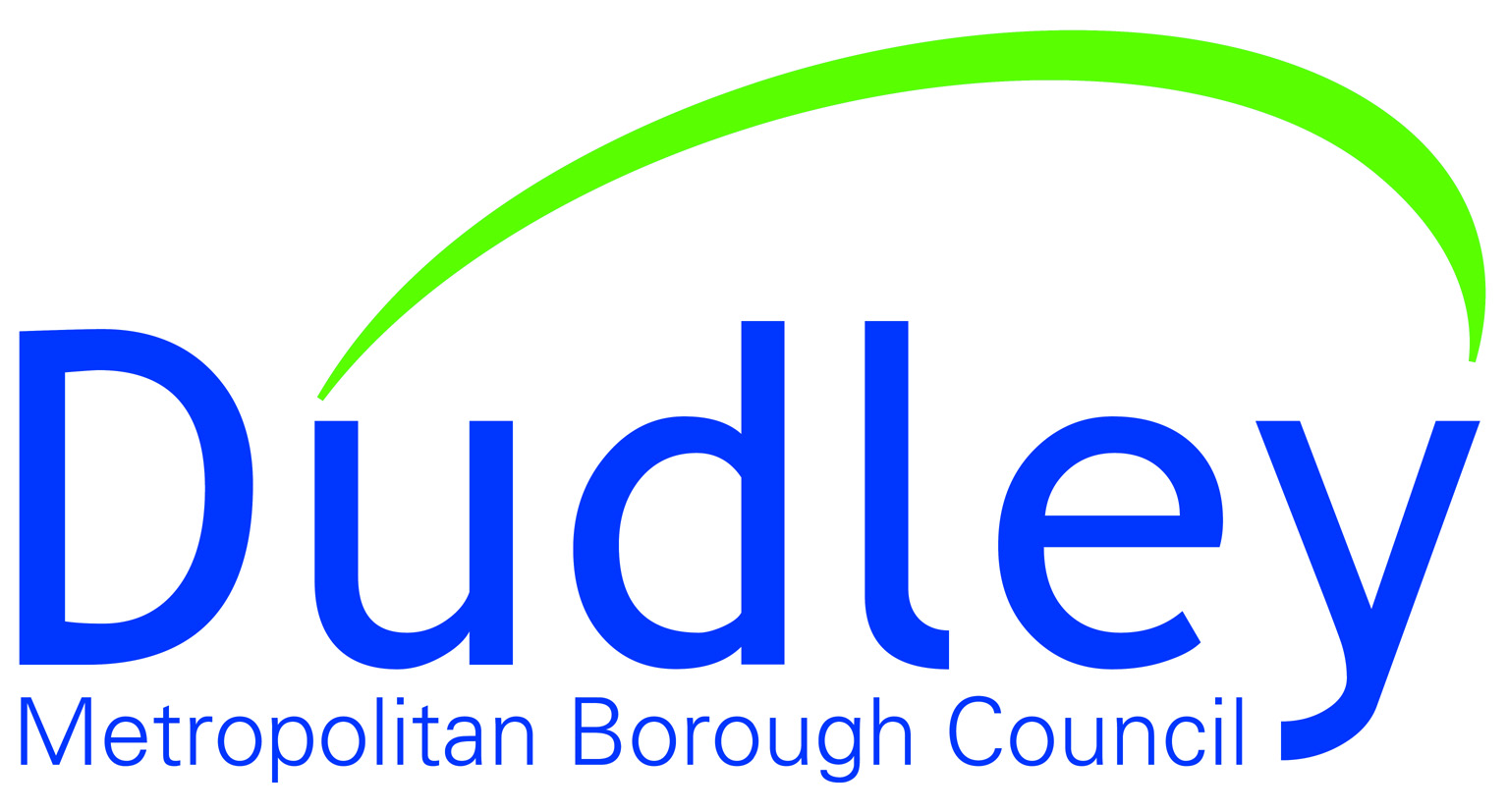 Name:Gender:PIN:Date of birth:Ethnicity:Age: Care Address:School:Contact Person & Telephone No:Who has parental responsibility:Date Child/Young Person became looked after:Length of time in current placement:Number of moves the Child/Young Person has experienced: Number of placement moves in the last 2 years:Does the child/young person have a permanency plan in current placement?                                                                                     Yes 	NoLatest Health Assessment date:Agency / Service: (e.g. CAMHS, EPS)Referral date:Outcome of referral:Current Involvement:Reason for referral:Current presenting problem (what are you worried about?)Brief overview of historical backgroundChild/Young Person identifying difficulty in managing emotional/mental health:Yes 	NoGeneralised anxiety/social anxiety/panic attacks that are having a significant impact on their development:Yes 	NoObsessive, compulsive or repetitive behaviours that are intrusive to everyday life:Yes 	NoTrauma based behaviours: nightmares, bedwetting, outbursts: Yes 	NoIllogical fears:Yes 	NoLong term low mood / depression and/or withdrawn:Yes 	NoSelf-harm / injury If yes, please give details:Yes 	NoSuicidal thoughts or risk taking behavioursIf yes, please give details:Yes 	NoEating difficulties:Yes 	NoSexually harmful behaviour:Yes 	NoRelationship difficulties:Yes 	NoHearing voices:Yes 	NoSignificant oppositional/controlling or violent behaviour:Yes 	NoSignificant uncontrollable anger:Yes 	NoDifficulty in emotional regulation: Yes 	NoDrug and/or alcohol misuse: Yes 	NoDisabilities: Physical or learning difficultiesYes 	NoIs there an indication of the placement ending in an unplanned way?Yes 	NoIs there an indication of carer fatigue? Yes 	NoIncreased missing episodes?Yes 	NoViolence or aggression within the relationship between carer and child/young person:Yes 	NoBlocked care:Yes 	NoCarer reporting difficulty in responding to emotional or behavioural presentation:Yes 	NoChildren at risk of Sexual Exploitation: Yes 	NoChildren/Young Person who have had multiple placement moves:Yes 	NoRelationship breakdown within foster/residential placement:Yes 	NoAre the carer’s able to meet the child’s presenting needs?Yes 	NoHas the child/young person had any difficulties in school?Yes 	NoCarer’s views: Have you discussed your concerns/referral with the carers? What are their views?Child/Young person’s views: Have you discussed your concerns/ referral with the child/young person? What are their views (if appropriate)?What is the child/young person’s understanding of their life story and future?How does the child/young person express and regulate their emotions? What are the strengths/protective factors? For example, resilient carers, good physical health of child, some positive relationships, etcWhat outcomes are you hoping for by the involvement of the Lighthouse Links TeamName of Referrer:Date:Role of Referrer:Team:Team Manager:Signature:Date:Comments: